Participez à la vie du club !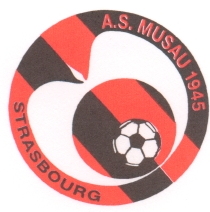 Le saviez-vous ?400 000 bénévolesLes clubs sont les premières structures associatives françaises en nombre de bénévoles,le football ne pourrait fonctionner sans ses 400 000 bénévoles.Partagez la passion de votre enfant en consacrant si vous le pouvezun peu de votre temps libre à la vie du club.Merci de bien vouloir remplir cette fiche.Monsieur/Madame (Nom – Prénom) . . . . . . . . . . . . . . . . . . . . . . . . . . . . . . . . . . . . . . . . . . . . . . . . . . . . . . Représentant de l’enfant (Nom – Prénom) . . . . . . . . . . . . . . . . . . . . . . . . . . . . . . . . . . . . . . . . . . . . . . . . . . Profession . . . . . . . . . . . . . . . . . . . . . . . . . . . . . . . . . . . . . . . . . . . . . . . . . . . . . . . . . . . . . . . . . . . . . . . . . . . Téléphone fixe . . . . . . . . . . . . . . . . . . . . . . . . . . . . . Téléphone portable . . . . . . . . . . . . . . . . . . . . . . . . . . Adresse E-mail : . . . . . . . . . . . . . . . . . . . . . . . . . . . . . . . . . . . . . . . . . . . . . . . . @ . . . . . . . . . . . . . . . . . . . .Je serais prêt à m’investir sur des fonctions du type :  Encadrement jeunes     Tâches administratives     Direction      Comptabilité-finances   Marketing - commercial – communication     Actions pédagogiques et/ou sociales  Autres fonctions : . . . . . . . . . . . . . . . . . . . . . . . . . . . . . . . . . . . . . . . . . . . . . . . . . . . . . . . . . . . . . . . . . .  Je pourrais me rendre disponible . . . . . . . . . . . . . . heures par semaine/moisDe préférence :     en fin de journée      le week-end      occasionnellement      à tout momentJe dispose d’un véhicule : Oui          NonSi oui, accepteriez-vous d’accompagner des enfants lors des matches à l’extérieur du club ? Oui          NonSi oui, de combien de places disposez-vous (hors conducteur) ? . . . . . . . . . . . . . . placesSiège Social – Terrain : STADE DE LA MUSAU – 31, rue du Corps-de-Garde – 67100 STRASBOURGTél. 03 88 34 47 54 – F.F.F. – LAFA – N° affiliation 521664Internet http://asmusaustrasbourg.footeo.com - Mail strasbourgmusau.as@lafafoot.fr